В соответствии с Федеральным законом от 22.07.2008 № 159-ФЗ                              «Об особенностях отчуждения недвижимого имущества, находящегося в государственной или в муниципальной собственности и арендуемого субъектами малого и среднего предпринимательства, и о внесении изменений в отдельные законодательные акты Российской Федерации», решением Березниковской городской Думы от 28.04.2009 № 604 «Об утверждении Положения о приватизации имущества, находящегося в собственности муниципального образования «Город Березники» Пермского края», протоколом заседания комиссии по приватизации имущества, находящегося в собственности муниципального образования «Город Березники» Пермского края № 34 от 26.08.2022 г. ПРИКАЗЫВАЮ: 1.Предоставить преимущественное право субъекту малого и среднего предпринимательства на приобретение арендуемого имущества, на условиях, предусмотренных Федеральным законом от 22.07.2008 № 159-ФЗ                             «Об особенностях отчуждения недвижимого имущества, находящегося в государственной или в муниципальной собственности и арендуемого субъектами малого и среднего предпринимательства, и о внесении изменений в отдельные законодательные акты Российской Федерации»:- помещение, назначение: нежилое, этаж №1, общей площадью 173 кв.м, кадастровый номер: 59:03:0300005:1872, по адресу: Российская Федерация, Пермский край, г. Березники, ул. Карла Маркса, д. 124, по цене, равной его рыночной стоимости в размере 1 094 513 (Один миллион девяносто четыре тысячи пятьсот тринадцать) рублей 33 копейки (без учета НДС), арендатору индивидуальному предпринимателю Колкиной Ольге Карповне, в рассрочку на пять лет, ежемесячными, равными платежами.2. Отделу распоряжения и учета муниципального имущества после предоставления отделом содержания, приватизации имущества муниципальной казны и работы с муниципальными предприятиями документов о переходе права собственности на муниципальное имущество исключить отчуждаемое имущество из реестра муниципального имущества муниципального образования «Город Березники» Пермского края.			3. Контроль за исполнением приказа возложить на заместителя начальника управления Митрофанову О.В.Начальник управления                                                                          Н.А. Лежнева 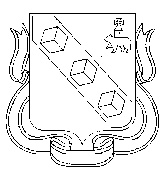 МУНИЦИПАЛЬНОЕ ОБРАЗОВАНИЕ «ГОРОД БЕРЕЗНИКИ» ПЕРМСКОГО КРАЯУПРАВЛЕНИЕ  ИМУЩЕСТВЕННЫХ И ЗЕМЕЛЬНЫХ ОТНОШЕНИЙ ПРИКАЗ29.08.2022      18-01-05-786пОб условиях приватизации муниципального имущества